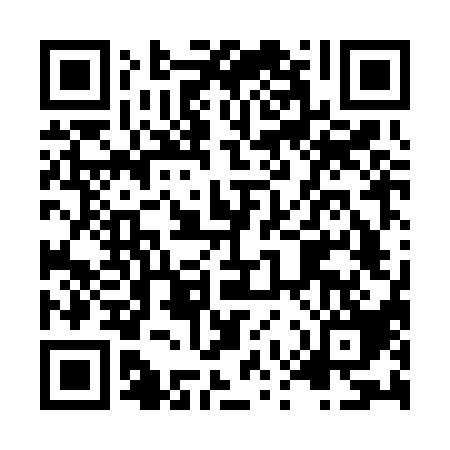 Ramadan times for Cleve, AustraliaMon 11 Mar 2024 - Wed 10 Apr 2024High Latitude Method: NonePrayer Calculation Method: Muslim World LeagueAsar Calculation Method: ShafiPrayer times provided by https://www.salahtimes.comDateDayFajrSuhurSunriseDhuhrAsrIftarMaghribIsha11Mon5:565:567:201:345:067:477:479:0612Tue5:575:577:211:345:057:467:469:0513Wed5:585:587:221:345:047:457:459:0314Thu5:595:597:231:335:047:437:439:0215Fri6:006:007:231:335:037:427:429:0116Sat6:016:017:241:335:027:417:418:5917Sun6:016:017:251:325:017:397:398:5818Mon6:026:027:261:325:007:387:388:5619Tue6:036:037:271:325:007:377:378:5520Wed6:046:047:271:324:597:357:358:5321Thu6:056:057:281:314:587:347:348:5222Fri6:066:067:291:314:577:327:328:5123Sat6:076:077:301:314:567:317:318:4924Sun6:076:077:301:304:557:307:308:4825Mon6:086:087:311:304:547:287:288:4626Tue6:096:097:321:304:537:277:278:4527Wed6:106:107:331:294:537:267:268:4428Thu6:106:107:331:294:527:247:248:4229Fri6:116:117:341:294:517:237:238:4130Sat6:126:127:351:284:507:227:228:4031Sun6:136:137:361:284:497:207:208:381Mon6:146:147:361:284:487:197:198:372Tue6:146:147:371:284:477:187:188:363Wed6:156:157:381:274:467:167:168:344Thu6:166:167:381:274:457:157:158:335Fri6:166:167:391:274:447:147:148:326Sat6:176:177:401:264:437:127:128:307Sun5:185:186:4112:263:426:116:117:298Mon5:195:196:4112:263:416:106:107:289Tue5:195:196:4212:263:416:096:097:2710Wed5:205:206:4312:253:406:076:077:25